      臺南市紅瓦厝國小水域安全宣導      111.6.30一、戲水三不︰    1.危險水域不戲水；2.酒後飯飽不戲水；3.無救生員處不戲水。二、戲水三要︰    1.戲水要充分暖身；2.戲水要同事在旁；3.戲水要量力而為。三、安全戲水口訣 :    1.戲水安全不可少，身體健康才可保。    2.戲水懂防溺，游泳更安心。    3.戲水不忘保安全，游泳安心更快樂。    4.身體若不適，切勿去游泳。    5.入水先熱身，戲水才安全。    6.學會游泳真是好，防溺意識不可少    7.不諳水性不下水，暖身運動防抽筋。    8.游泳戲水救生裝，結伴同行保平安。四、戲水原則 :    1.禁止游泳水域，切勿戲水或游泳。    2.從事水上活動，應著救生衣或使用助浮器材。    3.不明地形及無救生人員之水域，切勿下水游泳。    4.從事水上活動，應穿救生衣，以策安全。    5.遇有人溺水，應大聲喊叫或打119向消防隊請求協助。    6.不可在有「禁止游泳」「水深危險」等標誌區域內游泳。    7.游泳戲水時，需結伴同行，以便相互照顧。    8.酗酒或激烈運動後，不宜下水游泳，以免發生意外。    9.不可在設有「禁止游泳」「水深危險」等禁止標誌區域內游泳。   10.戲水應在開放浴場或有救生人員值勤的水域活動。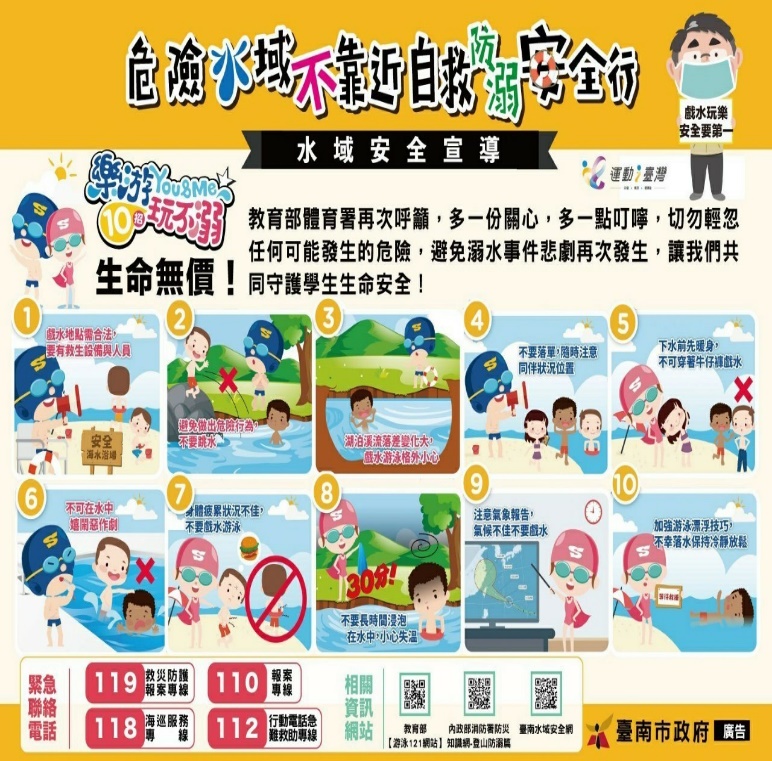 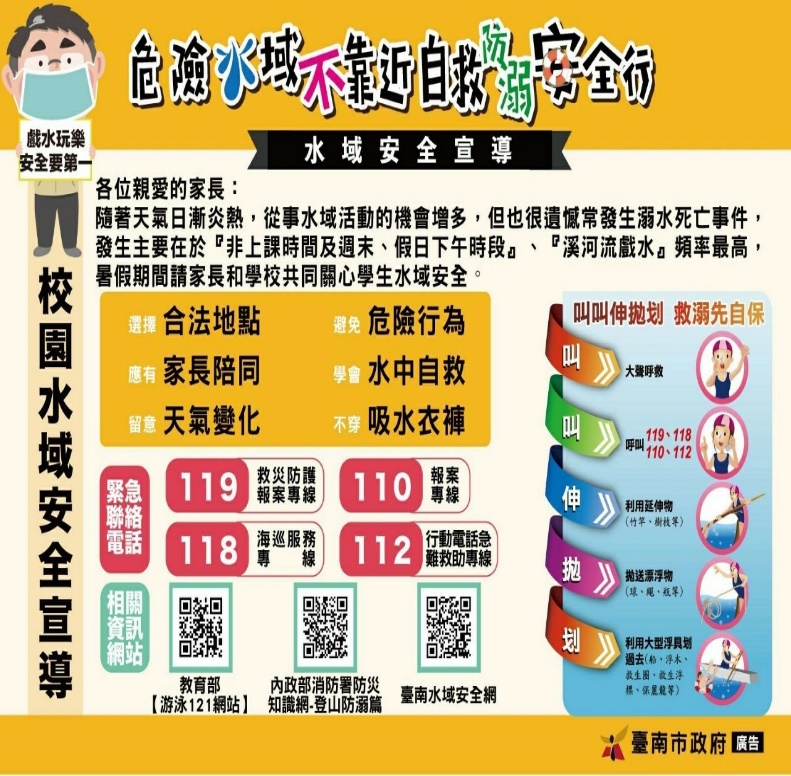 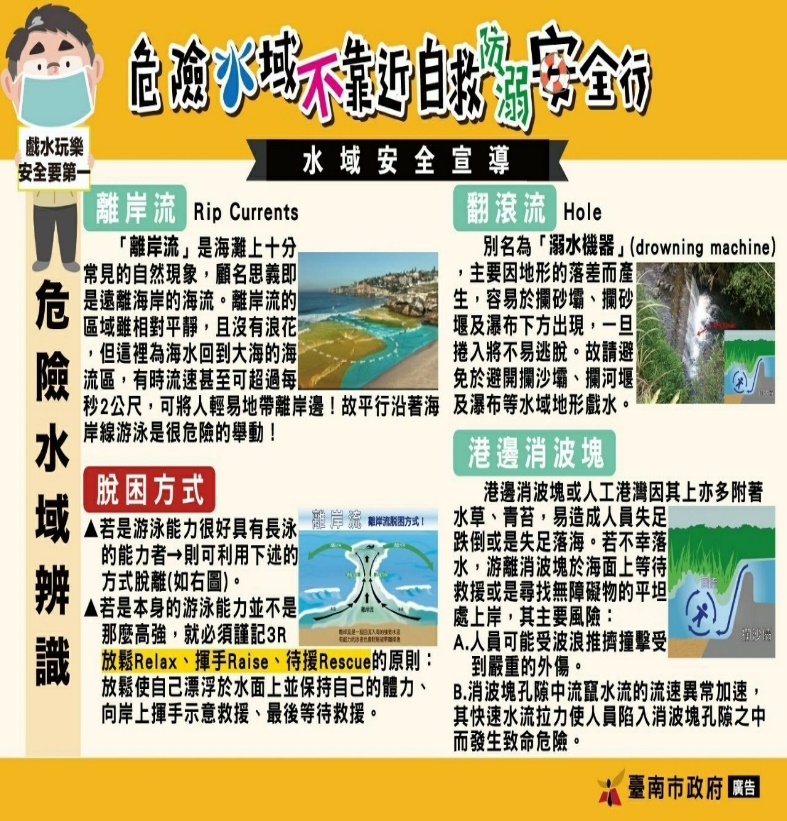 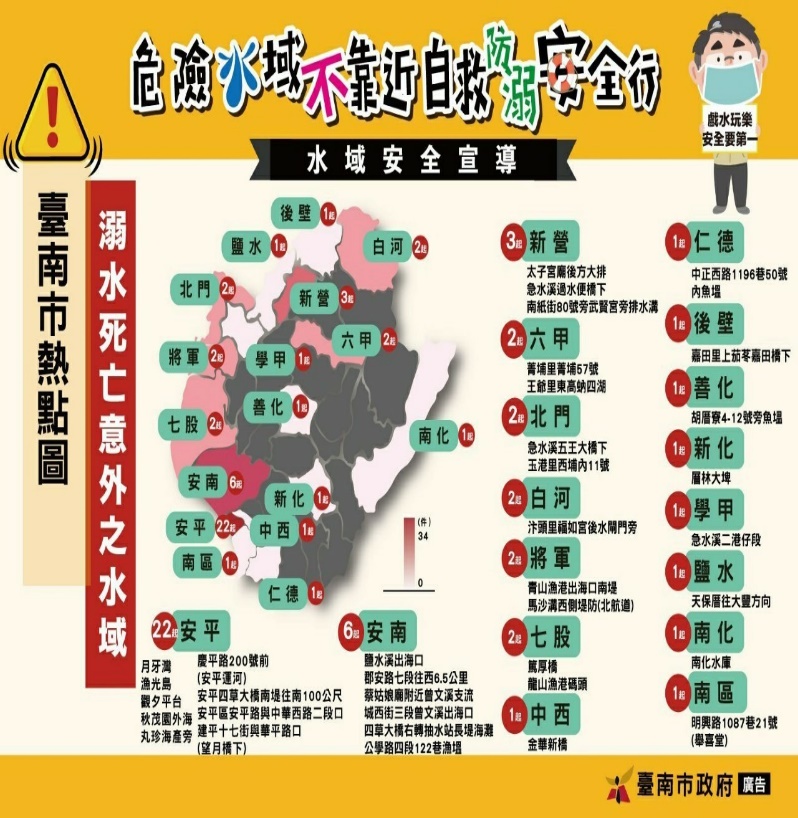 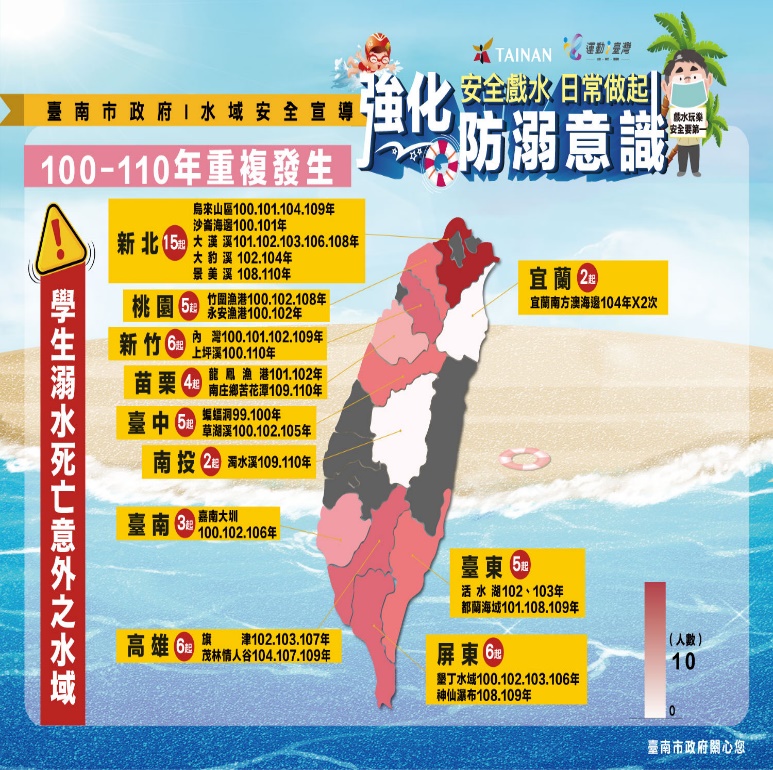 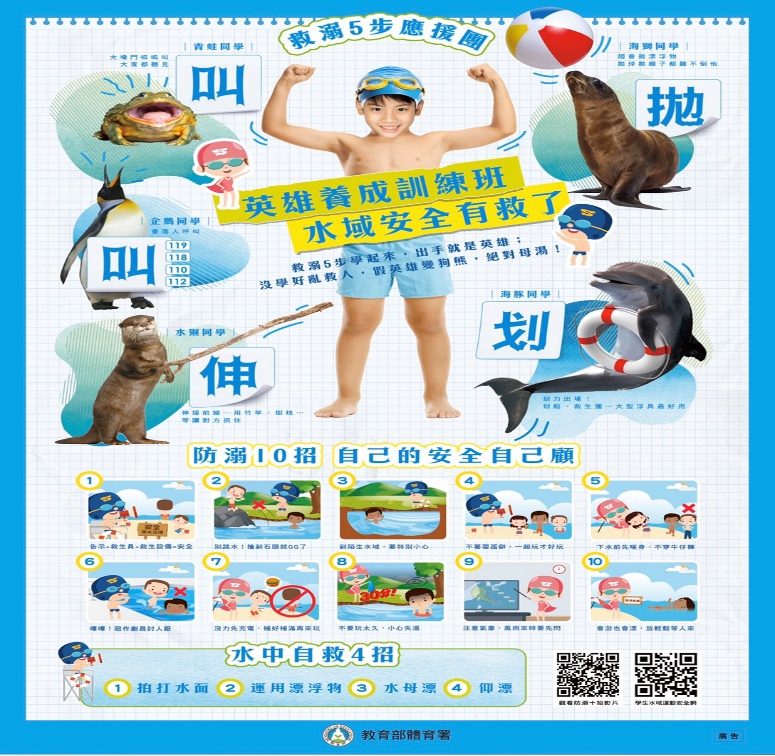 